KARLŮV ŠRUM3CMatematická gramotnost
Kategorie 7. – 9. ročníkMilí žáci, tento týden budete plnit úkol z matematiky a logiky. Ničeho se nebojte i matematika může být zábavná. Celkem na Vás v tomto kole čekají 3 úkoly A, B, C. přeji Vám hodně štěstí při plnění těchto úkolů.Přečtete si pozorně následující text.Platónská tělesaPlatónská tělesa byla známa již ve starověku. Nazývají se podle řeckého filosofa Platóna (427 př. n. l. – 347 př. n. l.) Byl řecký filosof, pedagog a matematik. Je považován za jednoho z nejvýznamnějších a nejvlivnějších myslitelů vůbec. Platón založil athénskou Akademii, jež pak byla vzorem evropským univerzitám a vědeckým institucím. Platónova tělesa jsou pravidelná tělesa. Pravidelná znamená, že všechny stěny tvoří shodné pravidelné mnohoúhelníky a z každého vrcholu tělesa vychází stejný počet hran. Tato tělesa jsou známá už z doby 5. až 4. století před naším letopočtem a existuje jich pouze pět.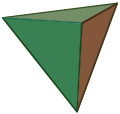 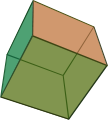 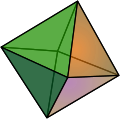 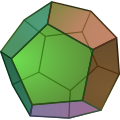 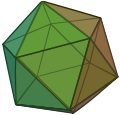 Čtyřstěn 	     Krychle (Šestistěn)          Osmistěn               Dvanáctistěn                 Dvacetistěn
A) Vyplňte tabulku, použijte jakékoli zdroje – internet, encyklopedie atd.B) Vyřešte úlohu, máte na výběr z pěti odpovědí:

 Matematik Platón měl uhádnout přirozené číslo, o kterém dostal následující informace: 
 Otec Aristón: „Toto číslo je 9.“ 
 Matka Periktioné: „Toto číslo je prvočíslo.“ 
 Bratr Adeimantos: „Toto číslo je sude´.“ 
 Bratr Glaukón: „Toto číslo je 15.“ 
Pouze jedno z tvrzení otce a matky je pravdivé a pouze jedno z tvrzení Adeimantose a Glaukóna  je pravdivé. Jaké je hádané číslo? A. 1      B. 2      C. 3      D. 9     E. 15C) Vytvořte modely čtyř Platónských těles, použijte papír, stavebnici (cheva, seva, lego, magnetic, magformers, atd), špejle atd. Inspiruj se internetem, najdete zde i sítě těchto těles. Vytvořené modely vyfoťte a pošlete fotku/fotky.Shrnutí:Vyplňte tabulku.Vyřešte úlohu.Vytvořte modely čtyř Platónských těles. Pošlete fotku/fotky.Vše zašlete na email map.jablunkov@gmail.comPoužité zdroje:Platónské těleso. [cit. 2020-04-22]. Dostupné z:http://cs.wikipedia.org/wiki/Plat%C3%B3nsk%C3%A1_t%C4%9Blesa.Název tělesaPočet stěnPočet hranPočet vrcholůJaký tvar má stěnaČtyřstěn KrychleOsmistěn    DvanáctistěnDvacetistěn